Ieder huisje....Heb jij het gevoel steeds op eieren te lopen?Wist je dat er vaak sprake is van een samenloop van omstandigheden. Voor je het weet, zit je er voor je gevoel midden in en zie je geen mogelijkheid om het te doorbreken.Een neerwaartse spiraal die je steeds verder naar beneden trekt. De balans tussen draaglast en draagkracht is zoek en dient hersteld te worden.Wil jij dat het thuis weer gezelliger wordt?Blijf er niet in hangen.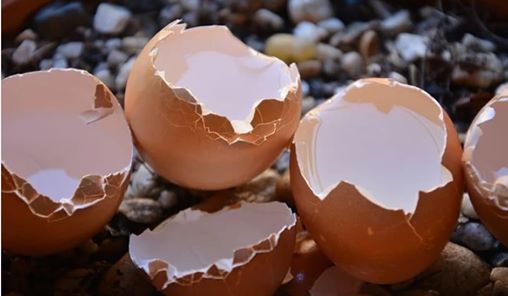 